0 МУНИЦИПАЛЬНОЕ БЮДЖЕТНОЕ ДОШКОЛЬНОЕ ОБРАЗОВАТЕЛЬНОЕ  
УЧРЕЖДЕНИЕ «ДЕТСКИЙ САД №23 ст. АРХОНСКАЯ» 
  МО – ПРИГОРОДНЫЙ РАЙОН РСО – АЛАНИЯ363120, ст. Архонская, ул. Ворошилова, 44 т.8 (867-39) 3-12-79 e-mail:tchernitzkaja.ds23@yandex.ruУтверждаюЗаведующий  МБДОУ
«Детский сад №23 ст. Архонская»_________Л.В.ЧерницкаяНетрадиционные методы  изобразительной деятельности в средней группе.            Манная арт-терапия.Рисование цветной манкой  на тему «Космос».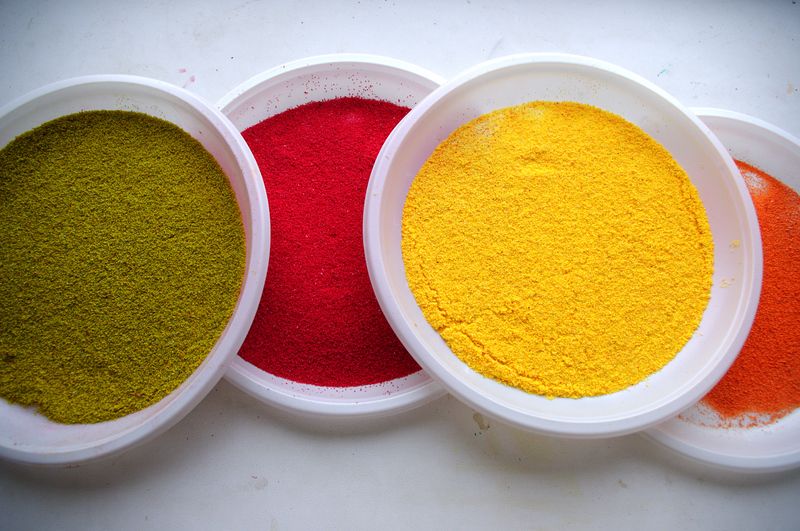 Подготовила воспитатель : Гайшун В.А.Конспект занятия ООД рисование цветной манкой " Космос" в средней группе.Цель: формирование представлений детей о космосе, планетах.Задачи:- расширять кругозор детей;- развивать познавательный интерес и любознательность детей;- познакомить детей с первым советским космонавтом;- воспитывать эстетическое восприятие природы и её изображений нетрадиционными художественными техниками.Развивающая предметно-пространственная среда: обогащение групповых помещений космической атрибутикой.Цель применения ИКТ в ООД: позволяет более качественно, интересно, и на современном уровне сформировать представление детей о космосе.Методы и приемы: словесные, наглядные, практические, игровые.Планируемые результаты: Дети имеют элементарные представления о космосе, планетах; активно выражают свои мысли посредством речи. Выражают, интерес к творческой деятельности.Предпосылки ООД: развитие внимания, творческого воображения, восприятия, зрительной памяти, умение слушать, рассказывать.Материалы и оборудование: иллюстрации планет Солнечной системы; песня «На круглой планете»; альбомные листы, манка 4 цветов (красный, синий, зеленый, желтый), гуашь желтая, баночки с водой, кисточки, клей, салфетки.Предварительная работа: рассматривание иллюстраций, портрета Ю. А. Гагарина; чтение энциклопедий о космосе, стихотворений,рассказов: В. Бороздин «Первый в космосе», В. Медведев «Звездолет «Брунька», О. Ахметова «В космосе так здорово!», беседы; выставка книг по теме «Космос».Ход занятияВ: Ребята, какое сейчас время года?Д: ВеснаВ: А какой месяц?Д: АпрельВ: А какие весенние празники вы уже знаете.Д: Международный женский деньВ: Отлично! А какие профессии вы знаете?Д: (ответы детей)В: Какие молодцы! Сегодня мы поговорим еще об одной. Люди этой профессии отмечают свой профессиональный праздник в апреле. Но знакомиться мы с ней будем не здесь. Мы с вами отправимся в полет на ракете. А как она называется эта профессия, и какой праздник отмечаем в апреле, вы мне скажете сами, когда мы вернемся обратно. Договорились? Садимся в ракету, задраиваем люки. Пять, четыре, три, два, один… СТАРТ!Ребята, сегодня мы с Вами поговорим о Космосе. Знаете ли Вы, что такое Космос? (ответы детей)Солнце, Луна, звезды – все это находится в космическом пространстве. Слово «космос» означает «мир, вселенная»,«все на свете». Вселенная – это все, что существует.Дети, посмотрите на эти картинки (изображение звезд, планет). Что вы видите (звезды, планеты)А когда мы можем видеть звезды? (Ночью, на ночном небе) А кроме звезд, что еще вы видели на небе? Днем – солнце, а ночью Луну.В: Ребята, посмотрите, на нашу солнечную систему. И мне кажется что чего-то не хватает? Правильно планет. А каких планет не хватает? А давайте мы с вами назовем все планеты по порядку. А в космосе только планеты? Нет, еще звезды.В: Правильно, ребята. Космос – это мир звёзд И ПЛАНЕТ, он очень разнообразен. Звезды кажутся маленькими, потому что находятся далеко. На самом деле звезды – это огромные раскаленные газовые шары, похожие на Солнце.В: А вы узнали вот эту планету? (показать изображение Земли)Как вы поняли, что это планета Земля? (она голубая)А почему наша планета имеет много синего цвета? Потому что бОльшая часть нашей планеты покрыта водой – морями и океанами, реками и озерами. (синий цвет – это океаны, реки и моря) Рассмотрим глобус – уменьшенная модель Земли.Физминутка «Мы – космонавты».Мы отважные пилоты,Это наши космолёты,Два крыла,Одна кабина,Сзади – мощная турбина.Разбежались и взлетели.Полетели, полетели.Там внизу остался дом,Мы махнём ему крылом.Выше облака и тучи,Выше – выше, круче – круче!По воздушным ямкам,Пристегните лямки!показывают на себяделают рукой кругруками изображают крыльядержат импровизированный рульдвижение бёдрамибег на месте, руки - крыльяимитация полёталадонь – козырёк, смотрят вниздвижения по текстувстали на носочки, руки вверхприседанияимитация по тексту.В: В космосе есть еще планеты.Послушайте про них стихотворение:На луне жил звездочётОн планетам вёл учёт:Раз — Меркурий,Два — Венера,Три — Земля,Четыре — Марс.Пять — Юпитер,Шесть — Сатурн,Семь — Уран,Восьмой — Нептун.А за ним уже, потом,И девятая планетаПод названием Плутон.В: Ой ой ой что это там впереди какой то серый шар.Ребята,отгадайте загадку:Ночью по небу гуляю,Тускло землю освещаю.Скучно, скучно мне одной,А зовут меня… (Луной)Д: про ЛунуВ: Правильно! Вечером на небе мы можем увидеть Луну и звезды. Люди всегда хотели побывать на Луне.У лунного моряОсобый секрет, —На море оно не похоже.Воды в этом мореНи капельки нет,И рыбы не водятся тоже.В волны егоНевозможно нырнуть,Нельзя в нём плескаться,Нельзя утонуть.Купаться в том мореУдобно лишь тем,Кто плаватьЕщё не умеет совсем!Так говорят потому что у Луны нет такого притяжения, как у Земли, и вы на Луне не смогли как сейчас ходить по полу или по земле. Вы бы висели в воздухе, как будто летали или плавали.Люди давно мечтали долететь до звёзд, увидеть Землю из космоса. Сначала в космос полетели две собаки: Белка и Стрелка. Только после того, как они вернулись целы и невредимы, в космос полетел человек. Первым человеком, который смог отправиться в космическое путешествие, и облететь всю нашу Землю кругом, был космонавт Юрий Алексеевич Гагарин. Он совершил свой полёт 12 апреля 1961 года на ракете «Восток». С тех пор этот день празднуется в нашей стране и называется он — День Космонавтики. В наши дни вот на таких космических кораблях летают в космос люди. Посмотрите на космических кораблях тоже нет притяжения Земли, по этому космонавты висят в воздухе. Сейчас космонавты не только летают в космос на ракетах, но и выходят из космических кораблей в открытый космос. Вот так космонавты выходят в открытый космос.Ну а нам пора возвращаться.В: Пять, четыре, три, два, один, приземлились! Ура!Дети приступают к рисованию.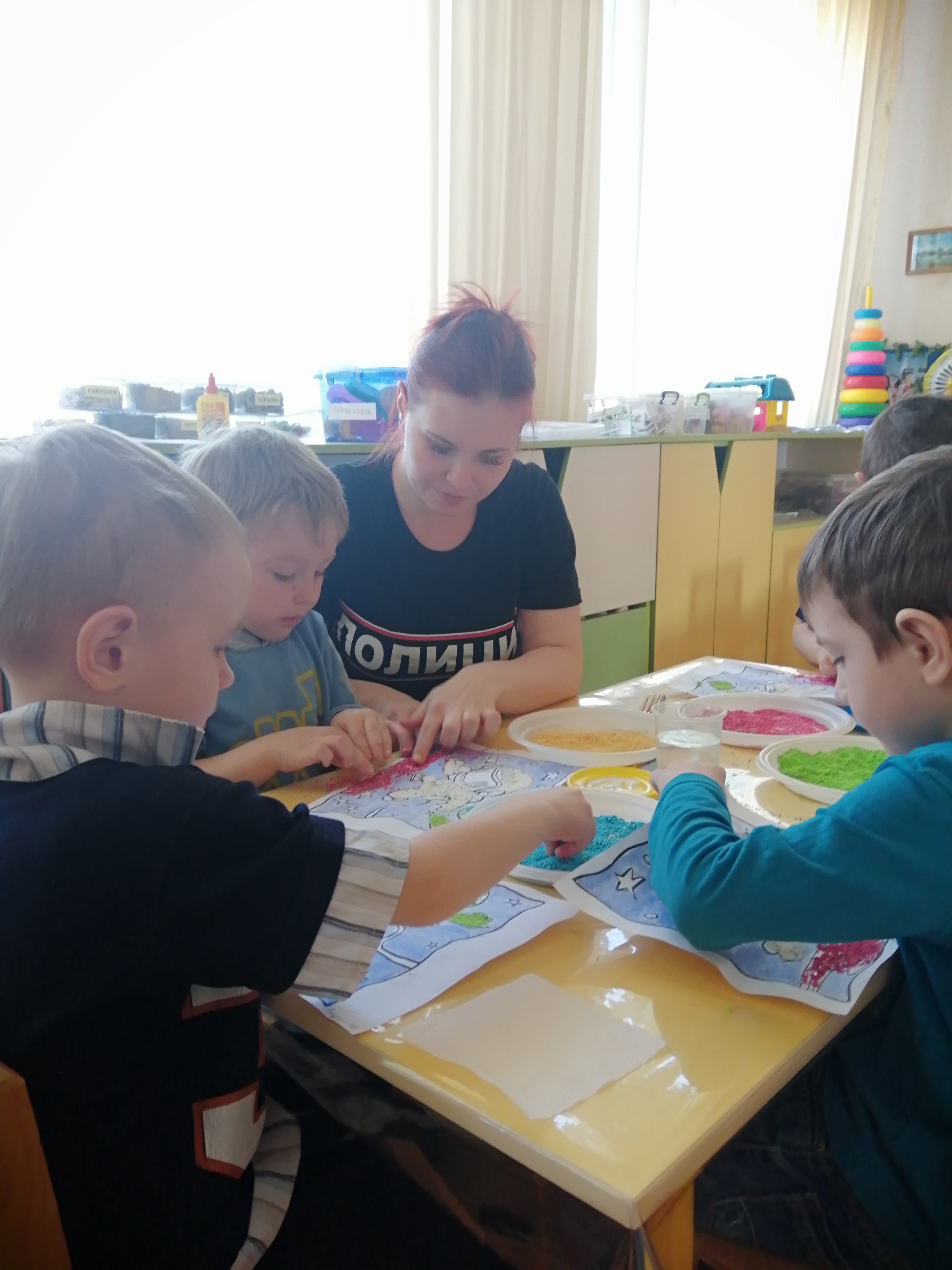 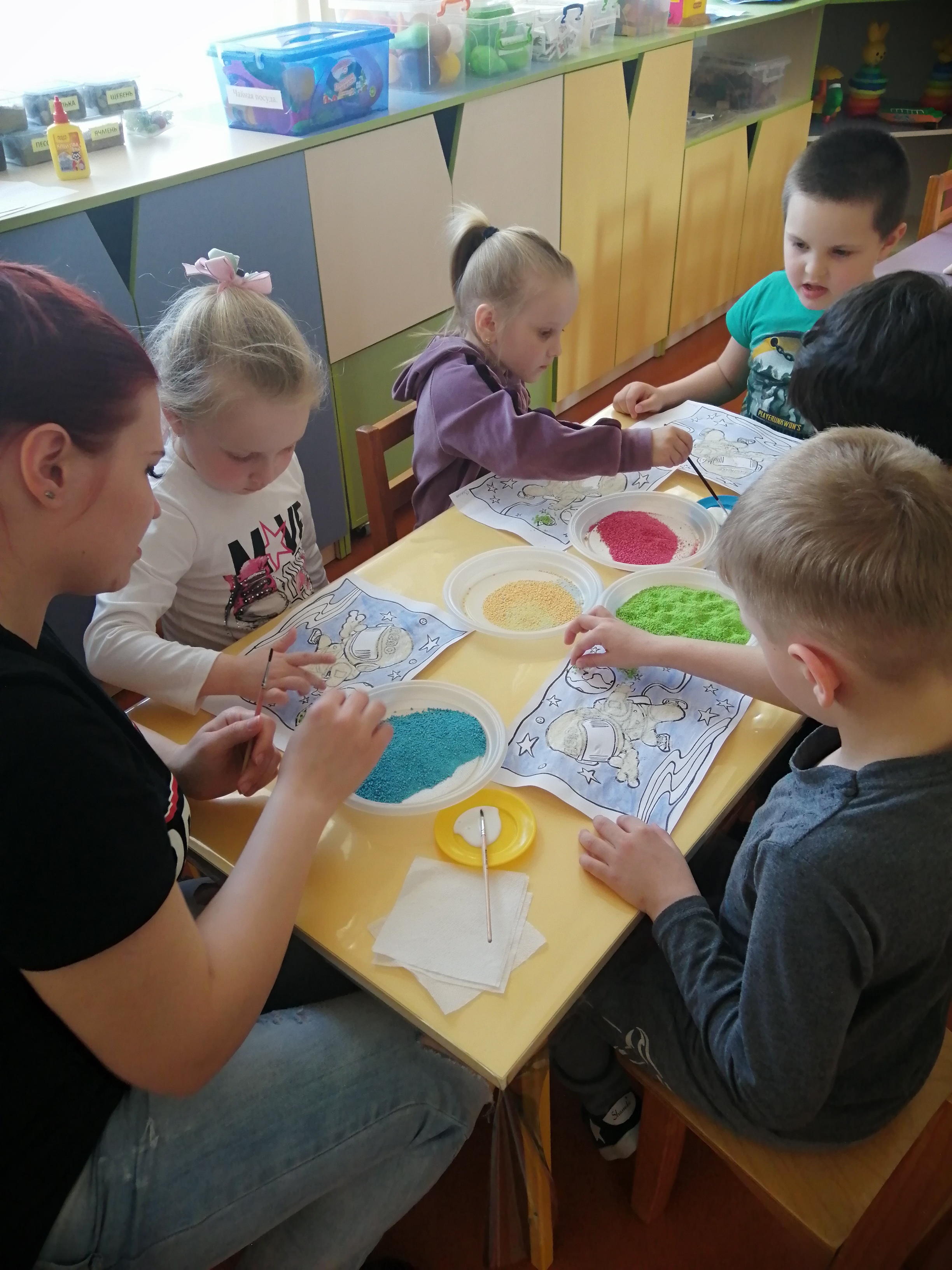 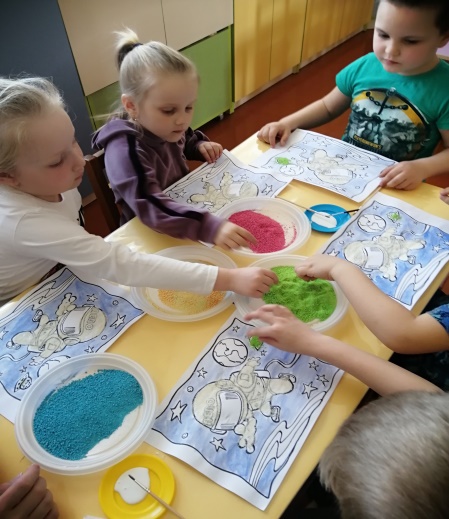 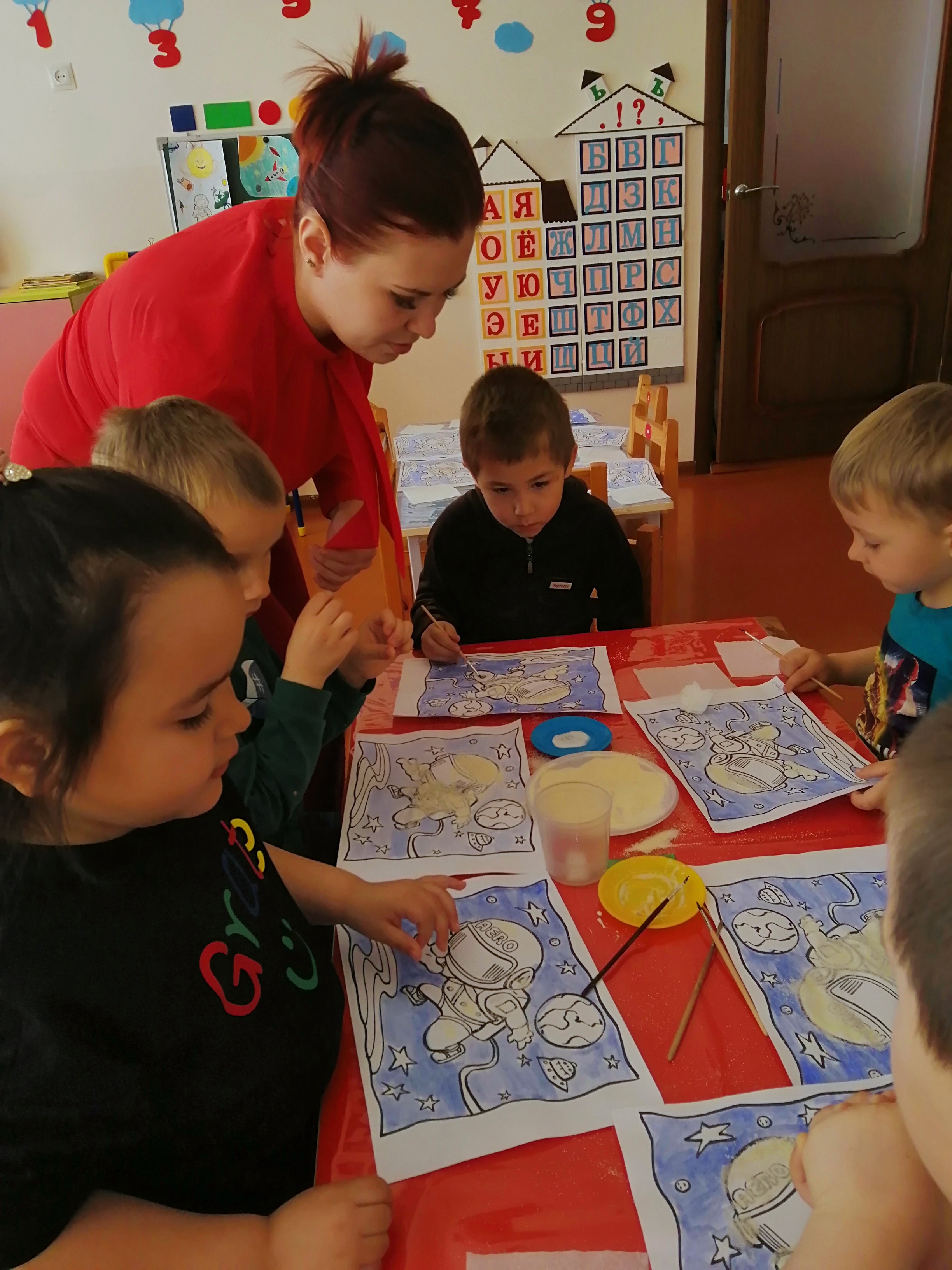 